 Шестнадцатое   заседание двадцать шестого  созываРЕШЕНИЕ  03 апреля  2012 года № 48Об  утверждении  Программы  «Использование  и  охрана  земель  в  сельском  поселении  Аркауловский сельсовет  муниципального  района  Салаватский район Республики  Башкортостан  на 2012-2015 годы»В соответствии со ст.ст. 11, 72 Земельного кодекса Российской Федерации и ч. 2 ст. 16.1 Федерального закона от 6 октября 2003 года № 131-ФЗ «Об общих принципах организации местного самоуправления в Российской Федерации», Совет сельского поселения Аркауловский сельсовет  муниципального  района  Салаватский  район  Республики Башкортостан РЕШИЛ:1. Утвердить Программу «Использование и охрана земель в сельском  поселении   Аркауловский  сельсовет  муниципального  района  Салаватский  район  Республики Башкортостан на 2012 - 2015 годы», согласно приложению.2. Выполнение данного решения возложить на Администрацию сельского  поселения  Аркауловский  сельсовет  муниципального  района  Салаватский  район  Республики  Башкортостан.3. Обнародовать данное решение на информационном стенде в здание администрации сельского поселения Аркауловский сельсовет муниципального района Салаватский район Республики Башкортостан по адресу: с. Аркаулово, ул. Салавата Юлаева, д.1 в срок до 23 апреля 2012 года.4. Контроль за исполнением данного решения возложить на постоянную комиссию по земельным  вопросам, благоустройству  и  экологии Совета  сельского  поселения  Аркауловский  сельсовет  муниципального  района  Республики  Башкортостан.                                                                                                                         Глава  сельского поселения                                                 Л.Х. Хайретдинова             Приложение              к решению Совета  сельского                                                                                 поселения   Аркауловский сельсовет                                                        муниципального  района Салаватский  район Республики Башкортостанот 03 апреля  2012 года № 48ПРОГРАММА«Использование  и  охрана  земель  в  сельском  поселении  Аркауловский сельсовет  муниципального  района  Салаватский  район  Республики   Башкортостан  на 2012-2015 годы»Паспорт программыНаименование Программы     сельская Программа  «Использование  и                              охрана земель в сельском поселении                              Аркауловский сельсовет                                                   муниципального  района  Салаватский  район                              Республики   Башкортостан на 2012-2015 годы»                                                Основания для   разработки    Земельный кодекс Российской ФедерацииПрограммыЗаказчик Программы          Администрация сельского поселения                                                                Аркауловский сельсовет  муниципального района                                               Салаватский  район Республики  Башкортостан                                                    Разработчик Программы    Администрация сельского поселения                                                                Аркауловский сельсовет  муниципального района                                              Салаватский  район Республики  Башкортостан                                                    Цели Программы                Использование земель способами,                                      обеспечивающими сохранение экологических  систем,                                        способности земли быть средством,  основой                              осуществления  хозяйственной и иных видов деятельности;                              предотвращение   деградации, загрязнения,                              захламления,  нарушения   земель, других                              негативных (вредных) воздействий хозяйственной                              деятельности;                              обеспечение улучшения и восстановления  земель,                              подвергшихся     деградации,       загрязнению,                              захламлению, нарушению, другим       негативным                              (вредным) воздействиям хозяйственной деятельности;                              улучшение земель, экологической   обстановки  в селе;                              сохранение и реабилитация природы села для                              обеспечения здоровья и   благоприятных  условий                              жизнедеятельности населенияЗадачи Программы           Повышение эффективности использования и                                            охраны земель;                                            обеспечение организации использования и  охраны                                            земель;                                             рациональное использование земель;                                            оптимизация деятельности в сфере  обращения с                                            отходами производства и потребления;                                            сохранение и восстановление зеленых насаждений                                                                      Сроки реализации Программы  2012-2015 годыПеречень основных         Защита земель от   загрязнения  химическимимероприятий                     веществами, захламления отходами   производства                                           и потребления, загрязнения и  других негативных                                           воздействий, в результате которых    происходит                                           деградация земель;                                           сохранение и повышение плодородия почв;                                           защита земель от зарастания сорными растениями,                                           кустарниками и мелколесьем, иных  видов                                           ухудшения состояния земель;                                           ликвидация  последствий   загрязнения     и                                           захламления земель;                                           охрана, восстановление и развитие  природной                                           среды;                                           выявление  пустующих и  нерационально                                           используемых земель и своевременное  вовлечение                                           их в хозяйственный оборот;                                           осуществление муниципального земельного                                           контроля за использованием земельных участков и                                           соблюдением земельного законодательстваОсновные  исполнители   Администрация  сельского  поселенияПрограммы                        Аркауловский  сельсовет муниципального района                                            Салаватский район Республики  Башкортостан                                            Комитет по управлению собственностью                                            Министерства   земельных  и имущественных                                            отношений Республики  Башкортостан                                             по  Салаватскому  району (по согласованию)                                            Межрайонная  инспекция Федеральной                                              налоговой  службы России № 10 по  Республики                                              Башкортостан (по согласованию)Ожидаемые конечные     Содействие повышению экологической результаты                                           безопасности реализации  населения                                            сельского  поселения Аркауловский сельсовет                                            и качества его  жизни, а также повышению                                                инвестиционной привлекательности  села,                                            соответственно росту экономики, более                                                эффективному использованию и охране земельСистема    контроля за    Советом сельского поселения Аркауловский                                            сельсовет  муниципального района Салаватский                                           район Республики БашкортостанI. Содержание проблемы и обоснование необходимости еерешения программными методамиЗемля - важнейшая часть общей биосферы, использование ее связано со всеми другими природными объектами: водами, лесами, животным и растительным миром, полезными ископаемыми и иными ценностями недр земли. Без использования и охраны земли практически невозможно использование других природных ресурсов. При этом бесхозяйственность по отношению к земле немедленно наносит или в недалеком будущем будет наносить вред окружающей природной среде, приводить не только к разрушению поверхностного слоя земли - почвы, ее химическому и радиоактивному загрязнению, но и сопровождаться экологическим ухудшением всего природного комплекса.Земля используется и охраняется в Российской Федерации как основа жизни и деятельности народов, проживающих на соответствующей территории. Эта формула служит фундаментом прав и обязанностей государства, занятия общества и землеобладателей использованием и охраной земли в соответствии с действующим законодательством.Общий земельный фонд сельского  поселения  Аркауловский  сельсовет  муниципального района Салаватский  район Республики  Башкортостан  составляет 2425 га. Использование значительных объемов земельного фонда в различных целях накладывает определенные обязательства по сохранению природной целостности всех звеньев экосистемы окружающей среды. В природе все взаимосвязано. Поэтому нарушение правильного функционирования одного из звеньев, будь то лес, животный мир, земля, ведет к дисбалансу и нарушению целостности экосистемы. Территории природного комплекса - лесные массивы, водные ландшафты, овражные комплексы, озелененные пространства природоохранные зоны и другие выполняют важнейшую роль в решении задачи обеспечения условий устойчивого развития района.Программа «Использование и охрана земель сельского поселения  Аркауловский  сельсовет  муниципального  района Салаватский  район  на 2012 - 2015 годы»  (далее - Программа) направлена на создание благоприятных условий использования и охраны земель, обеспечивающих реализацию государственной политики эффективного и рационального использования и управления земельными ресурсами в интересах укрепления экономики города.Нерациональное использование земли, потребительское и бесхозяйственное отношение к ней приводят к нарушению выполняемых ею функций, снижению природных свойств.Охрана земель только тогда может быть эффективной, когда обеспечивается рациональное землепользование.Проблемы устойчивого социально-экономического развития сельского  поселения Аркауловский сельсовет и экологически безопасной жизнедеятельности его жителей на современном этапе тесно связаны с решением вопросов охраны и использования земель. На сельском уровне можно решать местные проблемы охраны и использования земель самостоятельно, причем полным, комплексным и разумным образом в интересах не только ныне живущих людей, но и будущих поколений.II. Мероприятия ПрограммыРеализация Программы осуществляется по следующим направления:                                                                                                                                                                                                                                                Башkортостан РеспубликаhыСалауат районымуниципаль   районыныњАрkауыл ауыл советы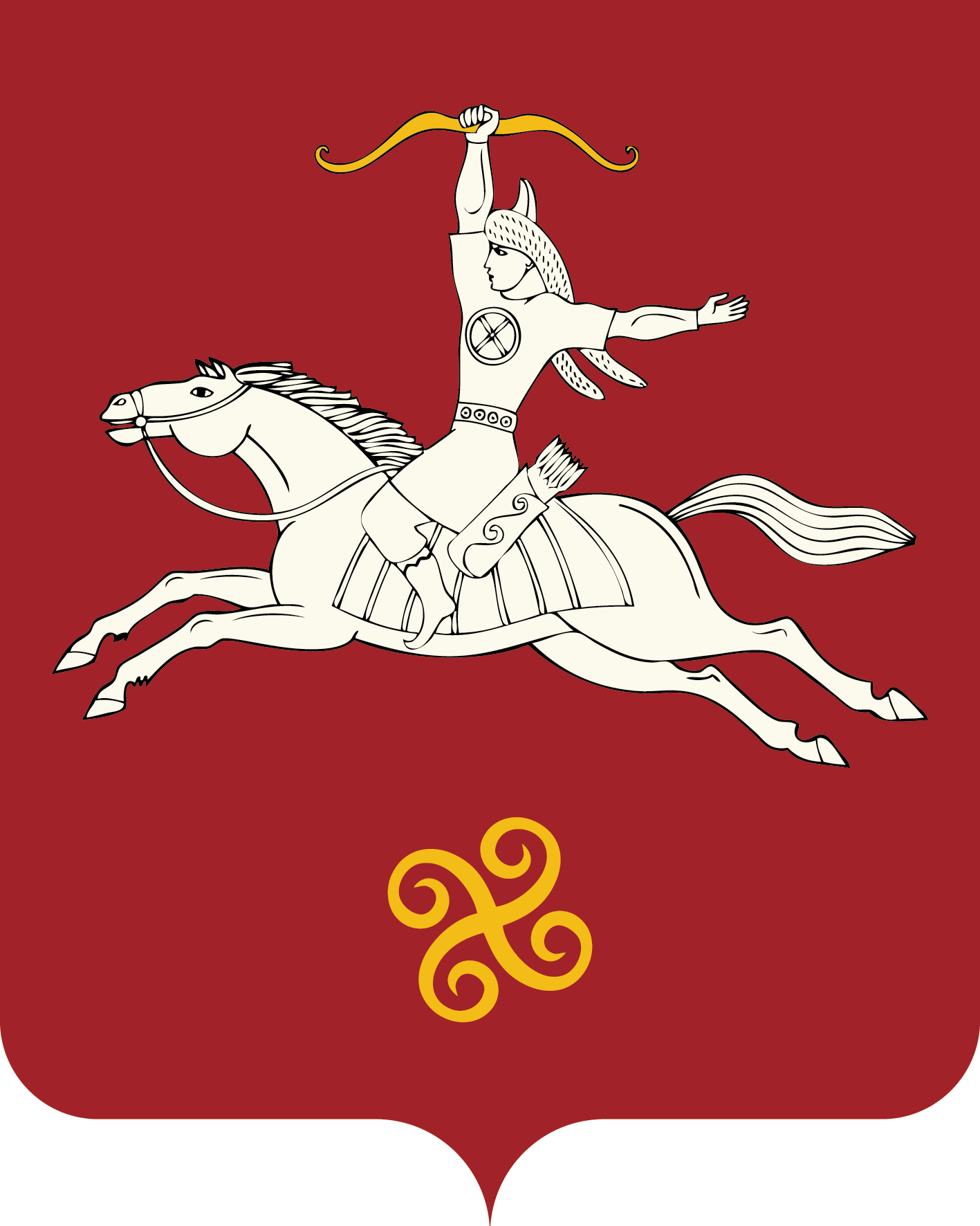 Республика БашкортостанСовет сельского поселенияАркауловский   сельсоветмуниципального районаСалаватский район452493, Арkауыл ауылы, Салауат Юлаев урамы, 1тел. 2-53-32, 2-53-72452493, с. Аркаулово,  ул.Салавата Юлаева,1тел. 2-53-32, 2-53-72№  
п/п Наименование мероприятия  Исполнители         Сроки  Финансирование1 Выявление фактов
самовольного         занятия
земельных участков          Администрация   сельского  поселения Аркауловский  сельсовет  муниципального района  Салаватский  район  Республики Башкортостан  2012-2015 г.г.0 р.2 Выявление             фактов
самовольных строений        Администрация   сельского  поселения  Аркауловский  сельсовет  муниципального  района  Салаватский  район  Республики  Башкортостан   2012-2015 г.г.0 р.3 Осуществлять      исполнение
решений  Совета     сельского  поселения Аркауловский сельсовет  муниципального  района Салаватский  район  Республики  Башкортостан  и  решений главы  Администрации  муниципального  района Салаватский  район,  а  также  иных правовых              актов,
регулирующих         порядок
использования   земель    на
территории        сельского  поселения  Аркауловский сельсовет    Администрация   сельского  поселения  Аркауловский  сельсовет  муниципального  района  Салаватский  район  Республики  Башкортостан   2012-2015 г.г.0 р.4 Контроль   за    соблюдением
установленного        режима
использования      земельных
участков  сельского  поселения
в соответствии с их  целевым
назначением  и   разрешенным
использованием              Администрация   сельского  поселения  Аркауловский сельсовет  муниципального  района  Салаватский  район  Республики  Башкортостан   2012-2015 г.г.0 р.5 Контроль   за    законностью
оснований        пользования
земельными    участками    в
границах  сельского  поселения  Аркауловский сельсовет           Администрация   сельского  поселения  Аркауловский сельсовет  муниципального  района  Салаватский  район  Республики  Башкортостан   2012-2015 г.г.0 р.6 Разъяснение        гражданам
земельного  законодательства
Российской  Федерации                         Администрация   сельского  поселения  Аркауловский сельсовет  муниципального  района  Салаватский  район  Республики  Башкортостан   Комитет     по     управлению
собственностью   Министерства
имущественных отношений Республики  Башкортостан по  муниципальному  району Салаватский  район  по согласованию            постоянно0 р.7 Организация       регулярных
мероприятий    по    очистке
сельской   территории    от
мусора,  в   том   числе   с
участием    школьников                        Администрация   сельского  поселения  Аркауловский сельсовет  муниципального  района  Салаватский  район  Республики  Башкортостан   2012-2015 г.г.0 р.8 Выявление        неосвоенных
земельных          участков,
предоставленных           на
основании      постановлений
Администрации    муниципального  района Салаватского  района                Администрация   сельского  поселения  Аркауловский сельсовет  муниципального  района  Салаватский  район  Республики  Башкортостан   2012-2015 г.г.0 р.9 Направление    в    судебные
органы     материалов      о
прекращении     права     на
земельный участок ввиду  его
ненадлежащего использования Администрация   сельского  поселения  Аркауловский сельсовет  муниципального  района  Салаватский  район  Республики  Башкортостан   2012-2015 г.г.0 р.11 Выявление             фактов
отравления,     загрязнения,
порчи    или     уничтожения
плодородного   слоя    почвы
вследствие нарушения  правил
обращения   с   удобрениями,
стимуляторами          роста
растений,  ядохимикатами   и
иными  опасными  химическими
или           биологическими
веществами при их  хранении,
использовании              и
транспортировке,   повлекших
за  собой  причинение  вреда
здоровью   или    окружающей
среде                       Администрация   сельского  поселения  Аркауловский сельсовет  муниципального  района  Салаватский  район  Республики  Башкортостан   2012-2015 г.г.0 р.12 Осуществление  контроля   за своевременной  уплатой
земельного налога,арендной
платы за использованием
земельных участков          Межрайонная инспекция  Федеральной  налоговой  службы   России   № 10 по Республики  Башкортостан    
Комитет по управлению
собственностью   Министерства
имущественных отношений Республики  Башкортостан по  муниципальному  району  Салаватский  район по согласованию.              2012-2015 г.г.0 р.13 Осуществление  контроля   за использованием     земельных участков с      особыми условиями их  использования (охранные,        санитарно-защитные,   водоохранные и
иные зоны)                  Администрация   сельского  поселения  Аркауловский сельсовет  муниципального  района  Салаватский  район  Республики  Башкортостан   2012-2015 г.г.0 р.